«Навигатор»20 сентября  2017  года  в детской  организации «Навигатор» был  проведён   Конкурс  стихов,  посвящённый  творчеству С. Есенина.                                                     Сергей Есенин! Это имя
                                                            В лесах родной моей России,
                                                           В березах нежных и осинах,
                                                             В сережках желтовато-синих,
                                                          В лугах из зелени весенней.                                                                 В твоих стихах, Сергей Есенин!  Мероприятие  было  проведено  в канун  празднования  дня  рождения  русского  поэта  Сергея  Есенина.   В  конкурсе  приняло  участие  30  учащихся  из начальных  классов. Прозвучали  разнообразные  стихотворения  поэта. Но  особенно  понравившиеся  -это  «Нивы сжаты, рощи голы…», «Пороша», «Клён», «Берёза», «С добрым  утром», «Бабушкины  сказки» и др.  Жюри  отметило высокий  уровень  исполнительского  мастерства  некоторых  четвероклассников   и третьеклассников (Путинцеву  Екатерина (3Вкл.), Ошкину Аллу( 4 А кл.), Катрук Марию (4А кл.),  Труфанову  Анжеликау(3В кл. ). Им присвоены  1-2  места.  Призёры продолжат  своё  участие    уже  в  городском  Конкурсе  чтецов. Удачи  вам, ребята!  Индивидуальностью, эмоциональностью отличились  и такие  учащиеся,  какМармер Эмили( 4Б кл.), Ширяева  Виктория  (2 А  кл. ) - 3  место. Номинация  «Приз  зрительских  симпатий»  получили  Головачёв  Иван (3Г кл.), Разомазова  Анна (2 Б кл.). Учителя  начальных  классов  провели  большую   работу  по  подготовке к  конкурсу.                          МОЛОДЦЫ! Выражается  Благодарность  всем  участникам  конкурса!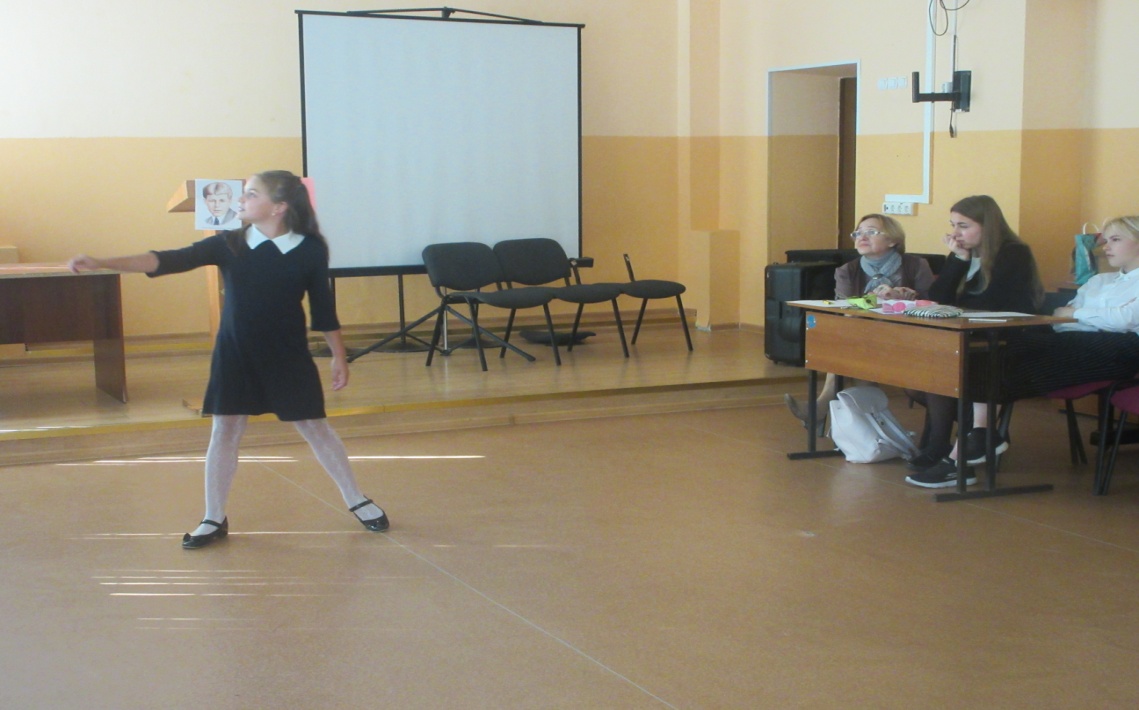 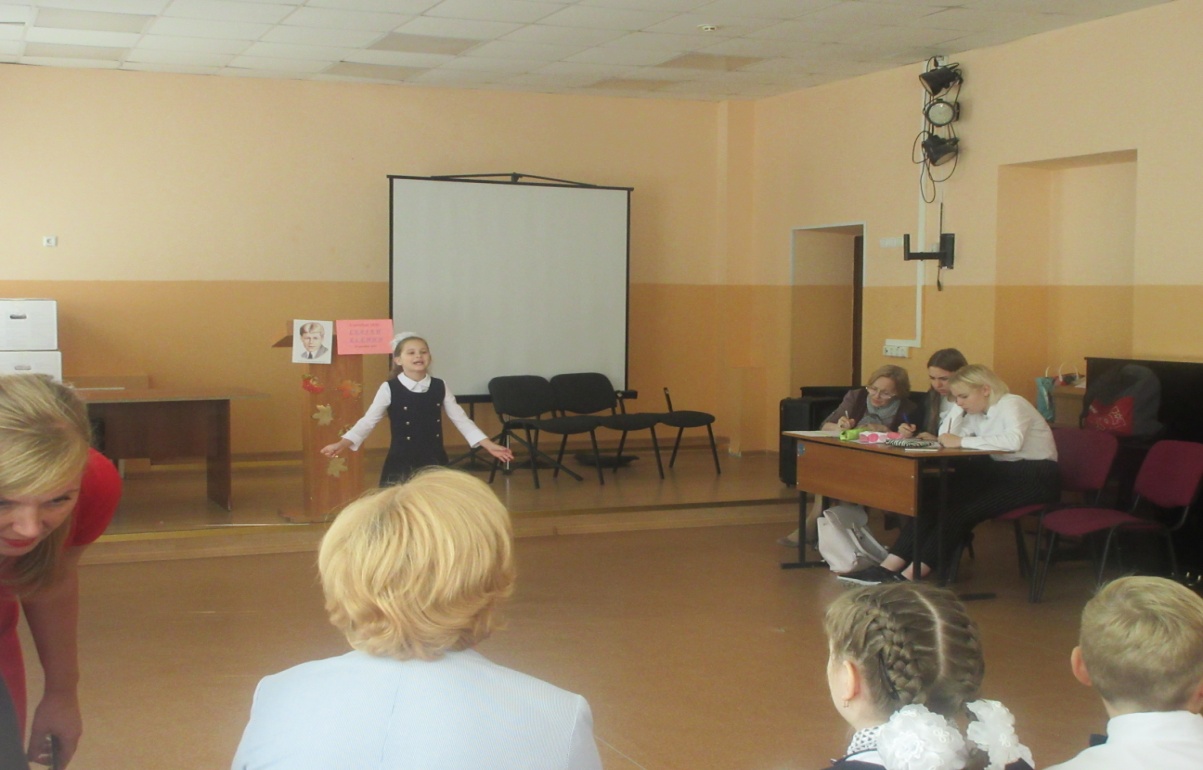 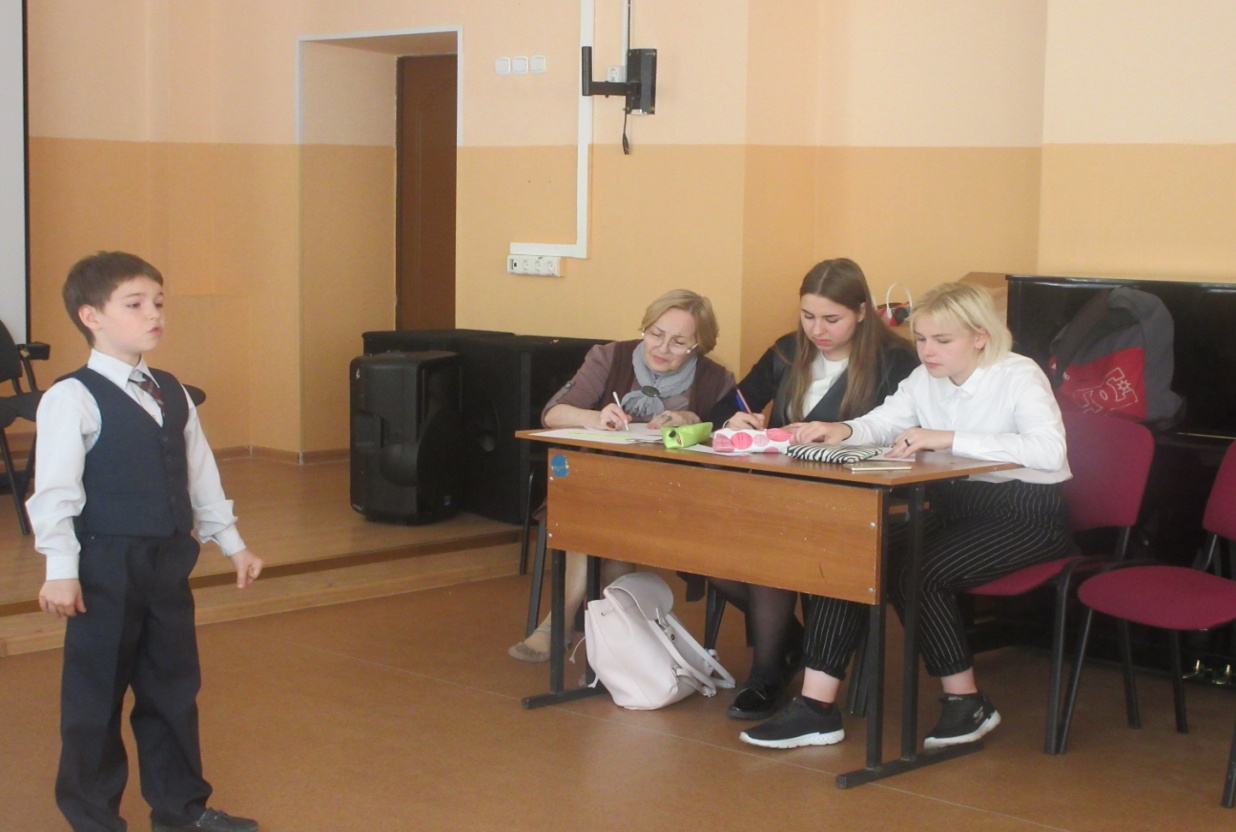 